           Starostka obce Sazovice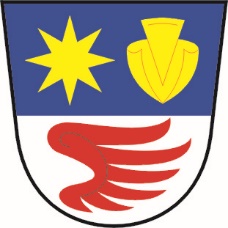 ve smyslu ustanovení § 166 odst. 2 zákona č. 561/2004 Sb., o předškolním, základním, středním, vyšším odborném a jiném vzdělávání (školský zákon), ve znění pozdějších předpisů, vyhlašuje konkursní řízenína vedoucí pracovní místo ředitele/ředitelky Základní školy a Mateřské školy Sazovice, okres Zlín, příspěvková organizacese sídlem Sazovice 78, 783 01 MysločovicePožadavky:splněné předpoklady a odborná kvalifikace pro výkon činnosti ředitele školy/školského zařízení podle zákona č. 563/2004 Sb., o pedagogických pracovnících a o změně některých zákonů, ve znění pozdějších předpisů;znalost problematiky organizace, řízení a financování ve školství a příslušných předpisů;Náležitosti písemné přihlášky:formulaci, ze které vyplyne, že se jedná o přihlášku uchazeče do konkursního řízení        na uvedené vedoucí pracovní místo; jméno a příjmení uchazeče včetně titulu;datum narození uchazeče;místo trvalého pobytu uchazeče;korespondenční adresu uchazeče (liší-li se od adresy místa trvalého pobytu).K písemné přihlášce musí být přiloženy originály nebo úředně ověřené kopie následujících dokumentů: doklady o požadované odborné kvalifikaci (diplom a vysvědčení o státní zkoušce nebo diplom a dodatek k diplomu; poznámka: u mateřské školy popřípadě vysvědčení o maturitní zkoušce);doklad o průběhu zaměstnání, ze kterého vyplývá délka praxe včetně pracovního zařazení (např. pracovní smlouvy, potvrzení zaměstnavatelů);strukturovaný profesní životopis;koncepci dalšího rozvoje organizace (max. rozsah 3 stran formátu A4);výpis z evidence Rejstříku trestů (ne starší 3 měsíců);lékařské potvrzení o zdravotní způsobilosti k výkonu pracovního místa                   ředitele/ředitelky organizace (ne starší 2 měsíců).  Předpokládaný nástup na pracovní místo ředitele/ředitelky: 1. srpna 2021Písemnou přihlášku a výše uvedené dokumenty doručte nejpozději do dne 11. června 2021     do 12.00 hodin na adresu: Obec Sazovice, Sazovice 180, 763 01 MysločoviceObálku označte slovy KONKURSNÍ ŘÍZENÍ – NEOTVÍRAT.